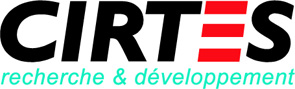 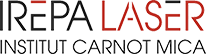 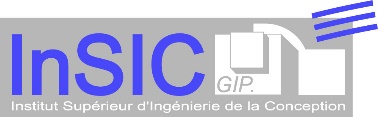 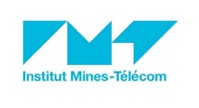 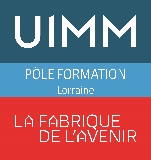 Insérer votre photoEtes-vous bénéficiaire de l'Obligation d'emploi de travailleur handicapé ?Page1/2 dossier d’inscriptionEtes-vous en contact avec une entreprise pour intégrer ce bachelor ? Si oui laquelle (lesquelles) :      Etes-vous bénéficiaire de l'Obligation d'emploi de travailleur handicapé ? Je certifie sur l’honneur l’exactitude des renseignements ci-dessus.Toute fourniture de renseignement erroné entraîne l’annulation de ma candidatureFait à                        le                 					      Signature du candidatCe dossier informatique est à renvoyer sur l’adresse électronique suivante : insic-candidature-fai@univ-lorraine.fr :PIECES à JOINDRE  OBLIGATOIREMENT au  DOSSIERCurriculum Vitae imprimé (1page) Projet professionnel et motivations personnelles (1 page manuscrite)AVIS du  Chef d’Etablissement sur les aptitudes à suivre une formation bachelor Bac+31 photo d’identité à coller dans le cadre prévu à cet effet.Dossier scolaire- Copie des diplômes- Documents d’évaluation et d’appréciation de stage et/ou d’activité extra scolaire- Copie des relevés de notes de toutes les années scolaires depuis la terminale :Relevé de notes du bacTerminale (joindre également les redoublements ou les réorientations)Bac +1Bac +2 (précisez si un relevé de notes doit encore être délivré cette année scolaire)Bac +3 (en cas de poursuite d’études)AVANT  le  Vendredi 3 avril 20201 Accusé Réception  vous sera adressé personnellement,  dès réception.Page 2/2 dossier d’inscriptionBACHELORFABRICATIONS ADDITIVE ET INNOVANTESCALENDRIER du RECRUTEMENT 2020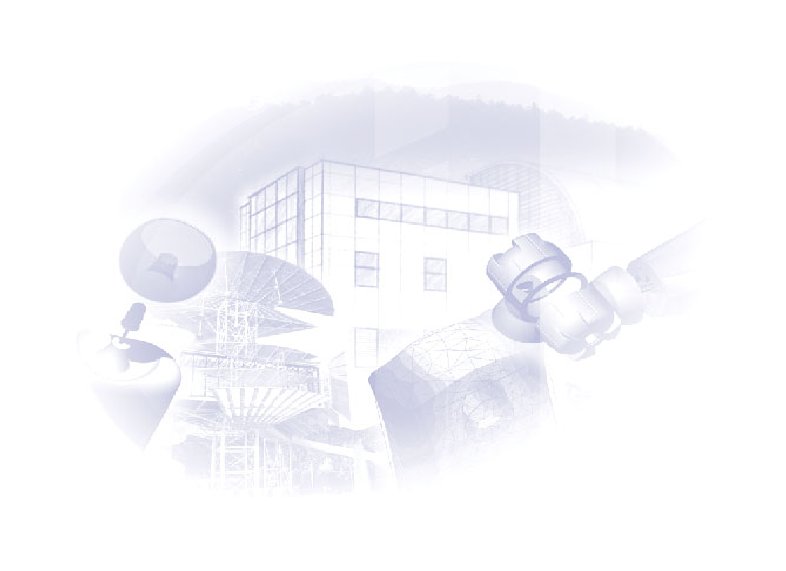 A partir du 20 janvier 2020:-  Téléchargement du dossier sur  site Internet  www.insic.frLe  vendredi 3 avril 2020 : Date limite de dépôt des dossiers à l’InSIC pour la rentrée universitaire 2020(Cachet de la poste faisant foi)Le mercredi 22 avril 2020: Jury de présélection sur dossierUne information individuelle aux candidats sera faite par courrierLe jeudi 14 mai 2020 : Entretien de sélection finaleL'entretien devant un Jury constitué d’Industriels et d’Universitaires, permet d'évaluer  votre personnalité, vos motivations et votre projet professionnel.Le jeudi 1 octobre 2020	Rentrée Pour toute demande de renseignements, contacter le secrétariat Tél : 33 (0)3 29 42 18 21     -     Fax : 33 (0)3 29 42 18 25  Mél : insic-candidature-fai@univ-lorraine.frDOSSIER de CANDIDATURE  -  RECRUTEMENT 2020Date limite de réception du dossier dûment complété  par le candidat Vendredi 3 avril 2020 (cachet de la poste faisant foi)Bachelor Fabrications Additive et InnovantesDIPLOME  PREPARE en 2019-2020           Autre :       Spécialité :       Option :      Civilité :     Civilité :     Civilité :     Civilité :     Civilité :     Civilité :     Civilité :     Civilité :     Civilité :      Date de naissance              Lieu de naissance                     Département/Pays       Date de naissance              Lieu de naissance                     Département/Pays       Date de naissance              Lieu de naissance                     Département/Pays       Date de naissance              Lieu de naissance                     Département/Pays       Date de naissance              Lieu de naissance                     Département/Pays       Date de naissance              Lieu de naissance                     Département/Pays       Date de naissance              Lieu de naissance                     Département/Pays       Date de naissance              Lieu de naissance                     Département/Pays       Date de naissance              Lieu de naissance                     Département/Pays      Nom :       Nom :       Nom :       Prénom :       Prénom :       Prénom :       Prénom :       Prénom :       Nationalité      N° d’identifiant national BEA (voir relevé notes du Bac)      N° d’identifiant national BEA (voir relevé notes du Bac)      N° d’identifiant national BEA (voir relevé notes du Bac)      N° d’identifiant national BEA (voir relevé notes du Bac)      N° d’identifiant national BEA (voir relevé notes du Bac)      N° Sécurité Sociale      N° Sécurité Sociale      N° Sécurité Sociale      N° Sécurité Sociale      Situation militaire : Situation militaire : Situation militaire : Situation militaire : Situation militaire : Autre situation :      Autre situation :      Autre situation :      Autre situation :      Adresse familiale :      Adresse familiale :      Adresse familiale :      Adresse familiale :      Adresse familiale :      Adresse familiale :      Adresse familiale :      Adresse familiale :      Adresse familiale :      Code Postal :      Ville :      Ville :      Ville :      Ville :      Ville :      Ville :      Pays :      Pays :      Tél fixe:      Port :      Port :      Port :      Port :      Port :      Port :      Courriel :     Courriel :     Adresse personnelle si différente de celle ci-dessus et précisez la  date de validité :      Adresse personnelle si différente de celle ci-dessus et précisez la  date de validité :      Adresse personnelle si différente de celle ci-dessus et précisez la  date de validité :      Adresse personnelle si différente de celle ci-dessus et précisez la  date de validité :      Adresse :     Adresse :     Adresse :     Adresse :     Adresse :     Code Postal :      Ville :      Ville :      Ville :      Ville :      Ville :      Ville :      Pays :      Pays :      Tél fixe Etudiant:      Tél fixe Etudiant:      Port  Etudiant:      Port  Etudiant:      Port  Etudiant:      Port  Etudiant:      Courriel Etudiant :     Courriel Etudiant :     Courriel Etudiant :     Avez-vous le permis ? Avez-vous le permis ? Avez-vous le permis ? Avez-vous le permis ? Avez-vous le permis ? Avez-vous le permis ? Avez-vous le permis ? Avez-vous le permis ? Avez-vous le permis ? EXPERIENCES INDUSTRIELLES EFFECTUEES (joindre vos documents d’Evaluation et d’Appréciation pour les stages)EXPERIENCES INDUSTRIELLES EFFECTUEES (joindre vos documents d’Evaluation et d’Appréciation pour les stages)EXPERIENCES INDUSTRIELLES EFFECTUEES (joindre vos documents d’Evaluation et d’Appréciation pour les stages)EXPERIENCES INDUSTRIELLES EFFECTUEES (joindre vos documents d’Evaluation et d’Appréciation pour les stages)EntreprisesDatesSujet ou emploi occupéTypeLANGUES   ETRANGERESLANGUES   ETRANGERESLANGUES   ETRANGERESLANGUES   ETRANGERESLANGUES   ETRANGERESLANGUES   ETRANGERESLANGUES   ETRANGERESLangue maternelle :     Autre précisez :      Langue maternelle :     Autre précisez :      Langue maternelle :     Autre précisez :      Conversation   Lecture   Rédaction   Rédaction   2ème langue :     Autre précisez :       2ème langue :     Autre précisez :       2ème langue :     Autre précisez :       Conversation   Lecture   Rédaction   Rédaction   3ème langue :     Autre précisez :      3ème langue :     Autre précisez :      3ème langue :     Autre précisez :      Conversation   Lecture   Rédaction   Rédaction   SEJOUR  A  L’ETRANGERSEJOUR  A  L’ETRANGERSEJOUR  A  L’ETRANGERSEJOUR  A  L’ETRANGERSEJOUR  A  L’ETRANGERSEJOUR  A  L’ETRANGERSEJOUR  A  L’ETRANGEROrganisme ou entreprise et paysDate et duréeSujet ou emploi occupéSujet ou emploi occupéSujet ou emploi occupéSujet ou emploi occupéType Baccalauréat      Intitulé :       Année d’obtention :        Série   Autre       Mention : Activité des cinq dernières années :Remplissez les cinq cases dans l’ordre chronologique décroissant sans omettre aucune année quelle que soit l’activité effectuéeActivité des cinq dernières années :Remplissez les cinq cases dans l’ordre chronologique décroissant sans omettre aucune année quelle que soit l’activité effectuéeActivité des cinq dernières années :Remplissez les cinq cases dans l’ordre chronologique décroissant sans omettre aucune année quelle que soit l’activité effectuéeAnnéeDiplôme préparé ou activité réaliséeSpécialité-mention-appréciationNOM et ADRESSE de l’Etablissement fréquenté2018-2019Nom :     Adresse :      CP :        VILLE :      2017-2018Nom :     Adresse :      CP :        VILLE :      2016-2017Nom :     Adresse :      CP :        VILLE :      2015-2016Nom :     Adresse :      CP :        VILLE :      2014-2015Nom :     Adresse :      CP :        VILLE :      Comment avez-vous eu connaissance de l’existence du bachelor ? :Comment avez-vous eu connaissance de l’existence du bachelor ? :précisez la ville, l’établissement etc…      INTERNET précisez  - depuis quel site                     - avec quel(s) mots(s) clé(s)      AUTRE précisez       